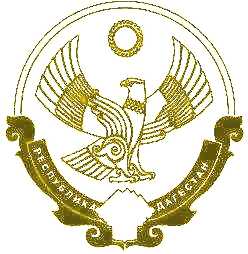 РЕСПУБЛИКА ДАГЕСТАН«ХАСАВЮРТОВСКИЙ РАЙОН»МБОУ «Ичичалинская СОШ им.Б.Г.Битарова»368036  Хасавюртовский район    Республика Дагестан     МО «с.Цияб Ичичали»   ул. ЖалалудинаЗубаирова  35Аichichali2012@mail.ru                       ИНН 0534030040                ОГРН 1020501766372__________________________________________________________________Справкао проведенной работе в МБОУ «Ичичалинская СОШ им.Б.Г.Битарова» Государственными инспекторами ОПДН ОМВД России по Хасавюртовскому району лейтенантом полиции Мустапаевой А.И., младшим лейтенантом полиции Абакаровой С. и Главным специалистом по делам несовершеннолетних Рустамом О. в рамках профилактики детского Д-ТТ на правило дорожного движения .В МБОУ «Ичичалинская СОШ им.Б.Г.Битарова» были проведены профилактические беседы с учащимися на тему «Правила  дорожного движения». Беседа прошла с показом видеороликов по теме с учащимися 5-9 классов, в ходе которой учащиеся ознакомились с правилами дорожного движения.Старший лейтенант полиции рассказала учащимся о правилах поведения на дороге , с правилами перехода через дорогу, действия, которые строго запрещены на дороге.В результате проведенной работы учащиеся осознали необходимость соблюдения правил безопасного дорожного движения, также у них повысилась культура безопасного поведения на дороге.Директор МБОУ«Ичичалинская СОШ им.Б.Г.Битарова»                        Идрисова Х.С.